Fórum mundial de troca de experiências em fabricação inteligente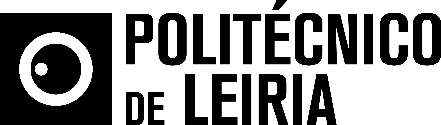 Politécnico de Leiria reúne especialistas de todo o mundo para “fabricar” o futuroO Centro para o Desenvolvimento Rápido e Sustentado de Produto (CDRsp) do Politécnico de Leiria dinamiza, de 14 a 17 de dezembro, a RESIM2016 - International Conference on Advanced Research in Sustainable and Intelligent Manufacturing (Conferência Internacional em Pesquisa Avançada em Fabricação Inteligente e Sustentável). Reunindo cerca de 80 investigadores de todo o mundo das áreas da engenharia biomédica, fabricação inteligente, mudanças climáticas e sustentabilidade, manufatura aplicada à segurança, à alimentação e à bioeconomia, o encontro pretende ser o maior fórum de excelência de troca de saberes e experiências multidisciplinares no âmbito da fabricação inteligente e sustentável, para o desenvolvimento de soluções pioneiras que resolvam os desafios da Sociedade.Nuno Alves, diretor do CDRsp, explica que «continuar a investir em criar know-how na fabricação inteligente e sustentável é projetar um futuro melhor, e vamos ter aqui investigadores totalmente comprometidos no desenvolvimento de soluções inovadoras e amigas do ambiente, que permitem resolver os problemas da nossa sociedade, e que contribuem para tornar a nossa vida mais agradável e sustentável. No fundo, soluções que respondam a todos os anseios e necessidades do amanhã. Neste aspeto, o CDRsp ocupa uma posição privilegiada, nacional e internacionalmente, por fabricar de raiz os equipamentos de impressão digital direta e fabricação inteligente necessários à criação destas soluções, desde a criação de materiais à impressão de tecidos para aplicações biomédicas».O orador em destaque na quarta-feira, 14 de dezembro, é Edward F. Leonard, professor na Universidade de Columbia (NY, EUA), investigador na área da engenharia biomédica e medicina regenerativa, e diretor do Laboratório de Investigação em Órgãos Artificiais da universidade, que tem vindo a debruçar-se sobre as o desenvolvimento de órgãos artificias “tradicionais” (rins, fígado, pulmões, implantes cardiovasculares), com especial foco no rim artificial para a medicina regenerativa, especialmente no desenvolvimento de métodos para introdução de células estaminais em tecido renal “adulto”. A RESIM é organizada pelo CDRsp a cada dois anos e tem o propósito de ser um dos mais importantes fóruns internacionais que promove a discussão científica de temas multidisciplinares e intersetoriais relacionados com a sustentabilidade e a fabricação inteligente.Convidamos os senhores jornalistas para acompanhar a terceira edição da conferência internacional RESIM2016, que decorre de 14 a 17 de dezembro, na Escola Superior de Tecnologia e Gestão do Politécnico de Leiria (Alto do Vieiro, Leiria). Contamos com a vossa presença!Mais informações aqui.Leiria, 13 de dezembro 2016Para mais informações contactar:Midlandcom – Consultores em ComunicaçãoMaria Joana Reis * 939 234 512 * 244 859 130 * mjr@midlandcom.ptAna Frazão Rodrigues * 939 234 508 * 244 859 130 * afr@midlandcom.ptAna Marta Carvalho * 939 234 518 * 244 859 130 * amc@midlandcom.pt